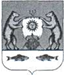 Российская ФедерацияНовгородская область Новгородский районАдминистрация Савинского сельского поселенияПОСТАНОВЛЕНИЕот 02.03.2020  № 89д. СавиноО наименовании улиц в д.Кирилловка Савинского сельского поселения	В соответствии с Федеральным законом от 06.10.2003 №131- ФЗ «Об общих принципах организации местного самоуправления в Российской Федерации», Постановлением Правительства РФ от 19 ноября 2014 года № 1221 «Об утверждении Правил присвоения, изменения и аннулирования адресов», Уставом Савинского сельского поселенияПОСТАНОВЛЯЮ:        	1. Новым улицам в кадастровом квартале 53:11:0600203 д.Кирилловка Савинского сельского поселения, Новгородского муниципального района, Новгородской области, расположенным справа от автомобильной дороги Савино-Селищи, присвоить наименования:  улица Новгородская, улица Первомайская, улица Весенняя, улица Угловая, улица Рябиновая, улица Зеленая,  улица Удачная.         2. Опубликовать настоящее постановление в печатном издании «Савинский вестник» и разместить на официальном сайте Савинского сельского поселения в сети Интернет.                  3.  Настоящее постановление вступает в силу с момента подписания.Глава сельского поселения                                         	А.В.Сысоев